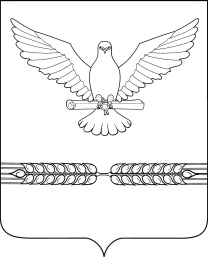 АДМИНИСТРАЦИЯ СТАРОЛЕУШКОВСКОГО СЕЛЬСКОГО ПОСЕЛЕНИЯ ПАВЛОВСКОГО РАЙОНАПОСТАНОВЛЕНИЕот 03.12.2019                                                                                                № 137ст-ца Старолеушковская
Об утверждении ведомственной целевой программы «Капитальный ремонт и ремонт автомобильных дорог местного значения Старолеушковского сельского поселения Павловского района на 2020 год»В соответствии со статьей 179.3 Бюджетного кодекса Российской Федерации, Постановлением главы администрации (губернатора) Краснодарского края от 12 октября 2015 года № 965 "Об утверждении государственной программы Краснодарского края "Развитие сети автомобильных дорог Краснодарского края" реализация подпрограммы «Строительство, реконструкция, капитальный ремонт и ремонт автомобильных дорог общего пользования местного значения на территории Краснодарского края» и в целях обеспечения населения бесперебойным, комфортным и безопасным дорожным движением, а также повышения транспортно-эксплуатационных характеристик существующей улично-дорожной сети Старолеушковского сельского поселения, п о с т а н о в л я ю:1. Утвердить ведомственную целевую программу «Капитальный ремонт и ремонт автомобильных дорог местного значения Старолеушковского сельского поселения Павловского района на 2020 год» (прилагается).2. Администрации Старолеушковского сельского поселения  предусмотреть средства на реализацию ведомственной целевой программы «Капитальный ремонт и ремонт автомобильных дорог местного значения Старолеушковского сельского поселения на 2020 год».3.  Признать утратившим силу постановление администрации Старолеушковского сельского поселения от 15 ноября 2019 года №124 «Об утверждении ведомственной целевой программы «Капитальный ремонт и ремонт автомобильных дорог местного значения Старолеушковского сельского поселения Павловского района на 2020 год»».4. Контроль за выполнением настоящего постановления оставляю за собой.5.  Постановление вступает в силу после его подписания.ВЕДОМСТВЕННАЯ ЦЕЛЕВАЯ ПРОГРАММА                                                   «Капитальный ремонт и ремонт автомобильных дорог местного значения Старолеушковского сельского поселения Павловского района на 2020 год»ПАСПОРТ
ведомственной целевой программы «Капитальный ремонт и ремонт автомобильных дорог местного значения Старолеушковского сельского поселения Павловского района на 2020 год»1. Содержание проблемы и обоснование необходимости ее решения программными методамиДолгие годы по причине дефицита средств в поселении практически не занимались содержанием и ремонтом автомобильных дорог местного значения, большое количество из них по-прежнему находится в неудовлетворительном состоянии. Реализация программы является еще одним шагом на пути планомерного улучшения состояния автомобильных дорог местного значения.Основными преимуществами программно-целевого метода в решении обозначенных в программе проблем являются комплексный подход к их решению, обозначение критериев оценки и социально-экономических последствий решения проблемы.В рамках программы проводится четкое распределение полномочий, ответственности, что в целом позволяет повысить эффективность выполнения программных мероприятий.Цели, задачи и основные направления реализации программы позволяют учесть значительное количество факторов, влияющих на эффективность программы, и в рамках финансирования определить приоритетность тех или иных видов мероприятий.Целесообразность и преимущество использования программно-целевого метода обусловлены необходимостью достижения наиболее оптимальных качественных и количественных результатов в ходе реализации программы при сохранении эффективности в выборе способов решения стоящих проблем.В связи с этим использование системного подхода позволит обеспечить достижение наибольшего эффекта.2. Цели и задачи, сроки и этапы реализации программыОсновной целью программы является повышение транспортно-эксплуатационного состояния сети автомобильных дорог местного значения Старолеушковского сельского поселения и создание условий для комфортного проживания граждан. Для достижения поставленной цели необходимо решение следующих задач:выполнение мероприятий по капитальному ремонту и ремонту автомобильных дорог местного значения в границе населенного пункта.Период реализации программы - 2020 год. Выделение этапов не предусматривается.3. Перечень мероприятий программы                    4. Обоснование ресурсного обеспечения программыОбъем финансовых средств, выделяемых на реализацию программы, составляет 5635,1 тыс. рублей, в том числе:из краевого бюджета 5126,6 тыс. рублейиз местного бюджета 508,5 тыс. рублей, из них:в 2020 году – 5635,1 тыс. рублей.5. Критерии выполнения программыРеализация Программы позволит увеличить протяженность отремонтированных автомобильных дорог местного значения, обеспечит комфортное проживание граждан и безопасность на дорогах. 6. Механизм реализации программыТекущее управление программой и ответственность за реализацию ее мероприятий осуществляет администрация Старолеушковского сельского поселения.Координатор программы:обеспечивает разработку и реализацию программы;организует работу по достижению целевых показателей;представляет координатору ведомственной программы отчеты о реализации программы, а также информацию, необходимую для проведения оценки эффективности ведомственной программы, мониторинга ее реализации и подготовки годового отчета об итогах реализации ведомственной программы;организует нормативно-правовое и методическое обеспечение реализации программы;организует подготовку предложений по объемам и источникам средств реализации программы на основании предложений органов местного самоуправления;организует информационную и разъяснительную работу, направленную на освещение целей и задач программы;осуществляет мониторинг и анализ отчетов органов местного самоуправления, ответственных за реализацию соответствующих мероприятий программы;осуществляет оценку социально-экономической эффективности, а также оценку целевых индикаторов и показателей реализации программы в целом;осуществляет контроль за выполнением сетевых планов-графиков и ходом реализации программы в целом;осуществляет иные полномочия, установленные ведомственной программой.Контроль за ходом выполнения программы осуществляет координатор Программы.Ответственный за выполнение мероприятий:заключает соглашения с получателями субсидий в установленном законодательством порядке;осуществляет текущий контроль за использованием субсидий, предусмотренных программой;ежемесячно представляет отчетность координатору программы о результатах выполнения мероприятий программы. Глава Старолеушковского сельскогопоселения Павловского района                                                         Р.М. ЧепиловГлава  Старолеушковского сельского поселения Павловского района Р.М. Чепилов            ПРИЛОЖЕНИЕк постановлению администрацииСтаролеушковского сельского поселения Павловского районаот 03.12.2019 № 137Наименование программыведомственная целевая программа «Капитальный ремонт и ремонт автомобильных дорог местного значения Старолеушковского сельского поселения Павловского района на 2020 год» (далее - программа)Основные разработчики программыадминистрация Старолеушковского сельского поселения Павловского районаКоординатор программыадминистрация Старолеушковского сельского поселения Павловского района;Муниципальные заказчики, заказчики (или ответственные за выполнение мероприятий) и исполнители мероприятий программыдепартамент автомобильных дорог Краснодарского края; администрация Старолеушковского сельского поселения Павловского района Цели и задачи программыповышение транспортно-эксплуатационного состояния сети автомобильных дорог местного значения Старолеушковского сельского поселения и создание условий для комфортного проживания граждан выполнение мероприятий по капитальному ремонту и ремонту автомобильных дорог местного значения в границах поселенияСроки реализации программы2020 годОбъемы и источники финансирования программыОбщий объем финансирования мероприятий Программы составляет5635,1 тыс. рублей, в том числе:5126,6 тыс. рублей – краевой бюджет;508,5 тыс. рублей – бюджет Старолеушковского сельского поселения Павловского района на 2020 год.Контроль за выполнением программыадминистрация Старолеушковского сельского поселения Павловского района№п/пНаименование мероприятияИсточник финансированияОбъем финансирования, всегоМуниципальный заказчик, получатель субсидий, ответственный за выполнение мероприятий (2020год)1.Ремонт ул. Украинской от дома №41 до ул. Ленина в ст-це Старолеушковскойкраевой бюджет 5126,6тыс.рубадминистрация Старолеушковского сельского поселения1.Ремонт ул. Украинской от дома №41 до ул. Ленина в ст-це Старолеушковскойместный бюджет508,5тыс.рубадминистрация Старолеушковского сельского поселенияИтого по программеИтого по программе5 635,1тыс. руб